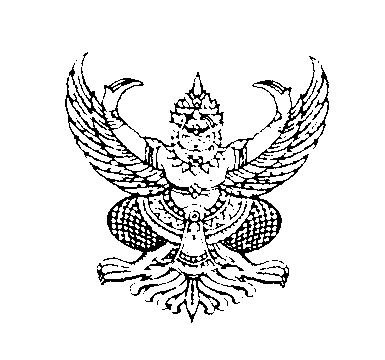 ประกาศเทศบาลตำบลห้วยยอดเรื่อง   เปิดเผยราคากลางโครงการจ้างเหมาบริการพนักงาน…………………………………………………………………………		ด้วยเทศบาลตำบลห้วยยอด จะดำเนินการจ้างเหมาบริการพนักงาน ตั้งแต่เดือนเมษายน 2561–กันยายน  2561จำนวนไม่น้อยกว่า 32 คน โดยมีรายละเอียดดังนี้1.ปฏิบัติงานเก็บขนขยะมูลฝอยและสิ่งปฏิกูล งานกวาดขยะ งานประจำโรงฆ่าสัตว์ และงาน ฌาปนสถาน มีผู้ปฏิบัติงานไม่น้อยกว่า 20 คน2.ปฏิบัติงานด้านโยธาและสวนสาธารณะ มีผู้ปฏิบัติงานไม่น้อยกว่า 5 คน3.ปฏิบัติงานนักการภารโรงและรักษาความปลอดภัย มีผู้ปฏิบัติงานไม้น้อยกว่า 7 คนเพื่อให้การปฏิบัติถูกต้องตามระเบียบกระทรวงการคลังว่าด้วยการจัดซื้อจัดจ้างและการบริหารพัสดุภาครัฐ พ.ศ.2560 และหนังสือสำนักงาน ป.ป.ช.ด่วนที่สุดที่ ปช.0001.26/ว.0027  ลงวันที่  19  กันยายน  2556 จึงขอเปิดเผยราคากลางโครงการจ้างเหมาบริการพนักงาน เป็นเงิน 1,958,400.-  บาท (หนึ่งล้านเก้าแสนห้าหมื่นแปดพันสี่ร้อยบาทถ้วน) รายละเอียดตามเอกสารแนบท้ายประกาศนี้ 		จึงประกาศมาเพื่อทราบโดยทั่วกันประกาศ  ณ วันที่  27เดือน กุมภาพันธ์  พ.ศ. 2561					(นายธวัชชัย  วรพงศ์พัฒน์)					นายกเทศมนตรีตำบลห้วยยอดตารางแสดงวงเงินงบประมาณที่ได้รับจัดสรรและราคากลาง(ราคาอ้างอิง)ในการจัดซื้อจัดจ้างที่มิใช่งานก่อสร้าง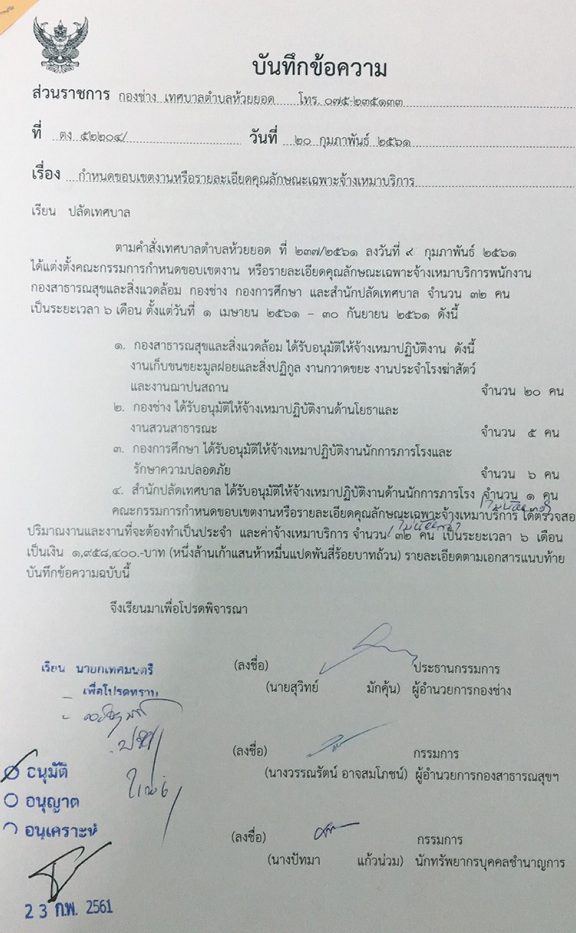 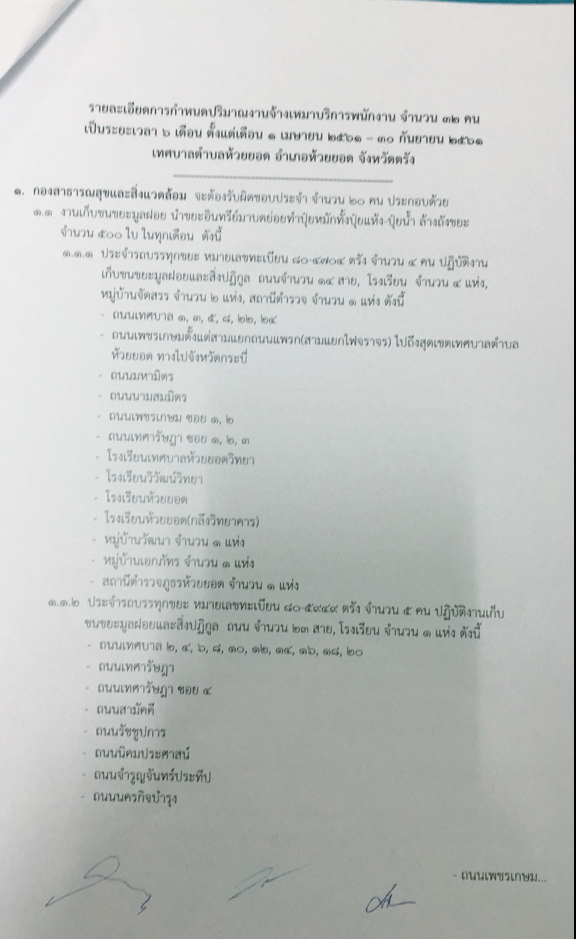 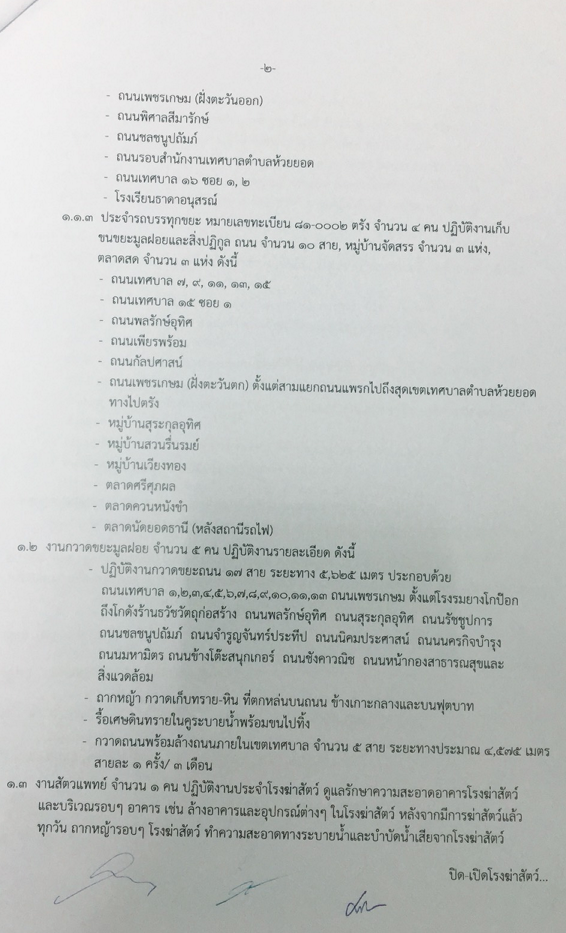 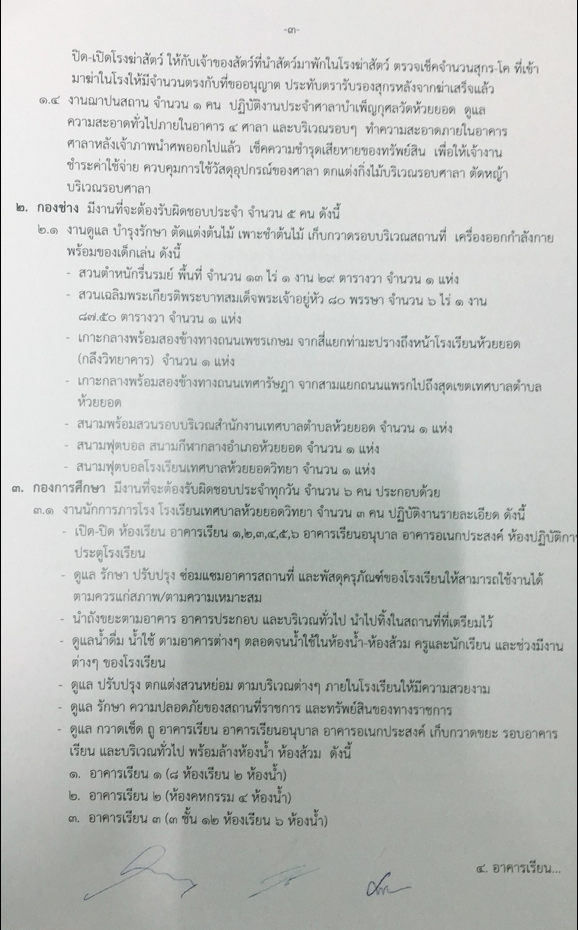 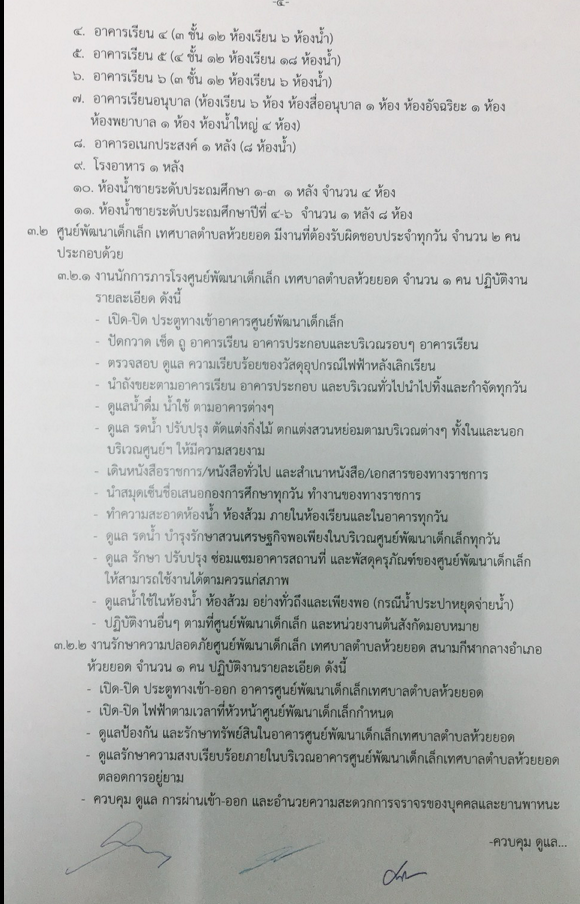 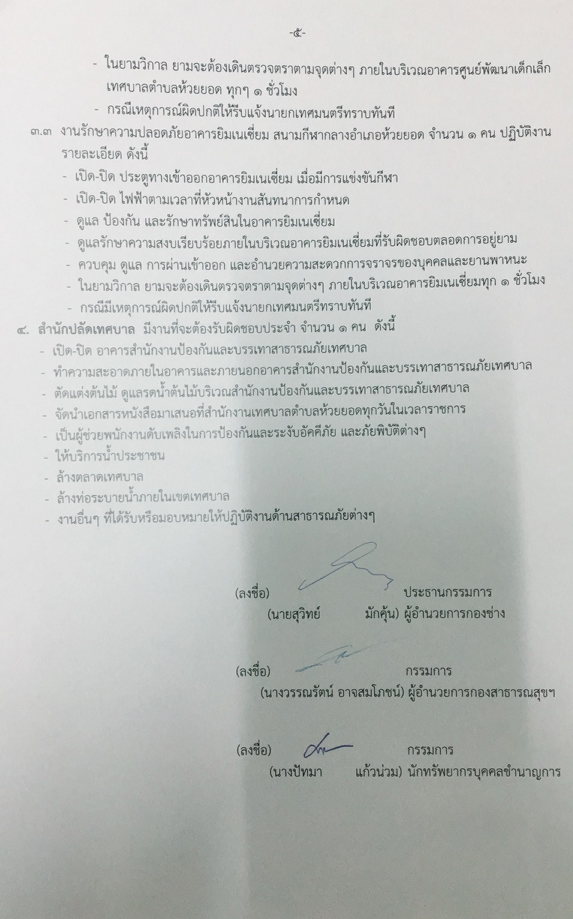 1.  ชื่อโครงการ  จ้างเหมาบริการพนักงาน      หน่วยงานเจ้าของโครงการ เทศบาลตำบลห้วยยอด           2. วงเงินงบประมาณที่ได้รับจัดสรร  1,958,400.- บาท บาท           3. วันที่กำหนดราคากลาง (ราคาอ้างอิง)23  กุมภาพันธ์  2561     เป็นเงิน 1,958,400.- บาท ราคา/หน่วย(ถ้ามี).............-.........................บาท           4. แหล่งที่มาของราคากลาง (ราคาอ้างอิง)4.1ราคาที่เคยจ้างครั้งหลังสุด ไม่เกิน 2 ปีงบประมาณ          5.  รายชื่อเจ้าหน้าที่ผู้กำหนดราคากลาง (ราคาอ้างอิง) ทุกคน               5.1 นายสุวิทย์  มักคุ้น               5.2 นางวรรณรัตน์  อาจสมโภช               5.4 นางปัทมา  แก้วน่วม